CAREER SUMMARY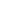 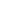 With over eleven years’ experience in Engineering associated with cost control, estimating & planning relating to petrochemical, gas and oil refining, power, industrial plants, commercial & residential building & roads. I am a seasoned Project/Planning Engineer capable of providing project support and supervisions on a wide range of projects and in various capacities. Have an extensive knowledge on budgeting, forecasting, earned value management, risk and opportunities management, cash flow preparation, manpower planning and productivity analysis. I have worked in so many different locations nationwide in multinational companies with great success. Proved to be very capable in providing leadership, technical direction and hands –on guidance. Developed and established project control procedures, ensuring effective planning and processes were implemented to support project management reporting and decision making. I also possess excellent communication skills, advanced knowledge of primavera P6 planning tool, procurement, MS Project and so much more.SPECIAL SKILLS/SOFTWARE PROFICIENCYPRIMAVERA P6                                                          Advance MS OFFICE, MICROSOFT PROJECT                         AdvancePRIMAVERA RISK ANALYSIS                                    AdvanceHSE – ON THE JOB TRAINING.IBM SPSS                                                                    Advance PRESENT WORKING EXPERIENCE:DURATION	: August 2015 to presentCOMPANY	: National Petroleum Construction Company (NPCC)POSITION	: SNR PROJECT CONTROL/PLANNING ENGINEER                                       PROJECTS UNDERTAKEN IN NPCCUmlulu Full Field Development Project WHT-4, WHT-6 (Brown Field Projects)Client: Abu Dhabi Marine Operating Company (ADMA-OPCO).     Responsibilities on the above projectsPreparation of Daily, weekly and Monthly Report. Assist in Planning, Organizing and Coordinating Engineering Activities, Preparing Work Break-Down Structure (WBS), Work Plan Procedure, Scheduling/ Planning using Primavera P6, S-Curve for Job tracking.  Preparation of progress measurement system (PMS) used in tracking progress of work. Prepare Weekly, Monthly and Bi-monthly Look ahead for project Delivery. Assigning Mapping Code to MDR for ease of project tracking. Review and comment on contractor’s schedules, resource plans, progress reports and claims.Monitor Contractors’ deliverables, verifying contract’s Progress. Develop and maintain the Scheduler’s own implementation time schedules for the purpose of establishing a systematic and consistent estimate of the percentages of completion. Present the progress as planned and achieved by the Contractor in form of tables and S-curves.Review monthly the forecasts to complete, any deviation from baselines and the effect of the corrective actions taken by the Contract Project Manager. Develop Project Risk Modeling and Schedule Validation with PERTMASTER Risk Analysis.PRESENT WORKING EXPERIENCE: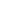 DURATION	: Feb. 2014 to April 2015COMPANY	: National Engineering and Technical Company Ltd (NETCO). POSITION	: PROJECT CONTROL/PLANNING ENGINEER                                       PROJECTS UNDERTAKEN IN NETCOEGINA FPSO TOP SIDE DETAILED ENGINEERING DESIGNClient: Total Exploration and Production Nigeria Limited (TEPNG) and Samsung Heavy Industry.     Responsibilities on the above projectsPreparation of Daily, weekly and Monthly Report. Assist in Planning, Organizing and Coordinating Engineering Activities, Preparing Work Break-Down Structure (WBS), Work Plan Procedure, Scheduling/ Planning using Primavera P6, S-Curve for Job tracking.  Preparation of progress measurement system (PMS) used in tracking progress of work. Prepare Weekly, Monthly and Bi-monthly Look ahead for project Delivery. Assigning Mapping Code to MDR for ease of project tracking. Review and comment on contractor’s schedules, resource plans, progress reports and claims.Monitor Contractors’ deliverables, verifying contract’s Progress. Develop and maintain the Scheduler’s own implementation time schedules for the purpose of establishing a systematic and consistent estimate of the percentages of completion. Present the progress as planned and achieved by the Contractor in form of tables and S-curves.Review monthly the forecasts to complete, any deviation from baselines and the effect of the corrective actions taken by the Contract Project Manager. Develop Project Risk Modeling and Schedule Validation with PERTMASTER Risk Analysis.PRESENT WORKING EXPERIENCE:DURATION	: Dec. 2008 to Jan. 2014COMPANY	: Nigerdock Nigeria Plc. POSITION	: Snr. Planning Engineer / Schedular                                      PROJECTS UNDERTAKEN IN NIGERDOCK NIGERIA PLCND-MEREN GGCP & SONAM NWP FIELD DEVELOPMENT PROJECT (Formerly DSO) OngoingClient: Chevron Nigeria Limited (CNL).OFON PHASE 2 PROJECT (Ongoing)Client: Total Exploration and Production Nigeria Limited (TEPNG).SATELLITE FIELD DEVELOPMENT PROJECT (SFDP) PHASE 1 PROJECT	Client:  Exxon Mobil Responsibilities on the above projects:Establish the planning system, procedures and processes used to control and report the project progress.  Review and Evaluate the schedules which are periodically issued by the Contractor for each sub-project regarding match with the actual progress and achievement of the planned progress.Issue, coordinate and contribute to all aspects of project planning and schedule development for the project, on Primavera P6 and Primavera PERT Risk Analysis. Work with contractors to establish their part of the project schedule and develops total project schedule based on Sub-contractors’ work and Company work.  Review and provide Owners’ input to contractors as they develop schedules for their project components, and review contractors’ schedules for adequacy.  Lead the integration and roll-up of Sub-contractors’ schedules, along with Owners’ tasks, resulting in an overall Owner’ Project Master Schedule. Reporting and analyze the root causes for delays of the critical construction & procurement items. Monitor and verify Sub-contractor’s work progress in all areas for the purpose of progress invoicing. Creates and manages Integrated Master Schedule(s) and creates risk management plans for all assigned programs  Interpret and explain Cost & Schedule Risk Analysis output to Senior Management and Review teams. Develop Project Risk Modelling and Schedule Validation with PERTMASTER Risk Analysis Software, for Project Risk Analysis, Contingency Planning, Recovery plan and Risk mitigation.  Perform Probabilistic Cost & Schedule Risk Analyses- Build simplified project schedule models, parameters and Opportunity/Risk Register entries to the model elements, and quantify these impacts into duration/ cost ranges (including the unknown unknowns). Assess and establish appropriate probability distributions for each element.PREVIOUS WORKING EXPERIENCE:DURATION	:  June 2006 to Nov 2008COMPANY	:  RailAD LimitedPOSITION	:  Lead Designer/ Planning EngineerDUTIES               : Facilitate design and planning duties on all Capital Projects and Maintenance works.Responsibilities on the above projects:Execute design and drafting activities (Concept, FEED, and Technical Study & Detailed Design).Ensure that designs comply with the relevant Standards and procedures.Participated in Design of installation aids structures (conceptual to final detailed design).Design of incorporable (conceptual to final approved for construction detailed design). Create engineering drawings, 3D models, layouts and sketches to support development, execution and installation of subsea projects.Gather project data based on requirements, develop project WBS, activity lists, baseline cost/schedules Interfaces Perform tracking of project actual performance against contract baselines which include man-hours, cost/schedule, developed progress/control reports including look ahead, variance analysis, S-curve, earn value & facilitate/present weekly/monthly project review meetings. Bill of Materials, Material Selection and Weight Calculation.Create work schedules including integration of activities from various disciplines, perform integrated schedule optimization/track work readiness to execute all work within asset shutdown windows.Develop, track progress & report all new structure development activity budget/work schedules yearly in supporting production targets (covering 209 assets pan Nigeria) through optimized schedulingREVIOUS WORKING EXPERIENCE: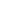 DURATION	:  March 2004 to May 2006COMPANY	:  DunKirk ConstructionPOSITION	:  Designer / Planning Engineer / Site Engineer DUTIES                :  Develop Designs / Planning and Scheduling / Site Supervision.Responsibilities:Develop Project Activities and design Project Activities Logics  Estimate project activity resources and determine/Estimate project Activity duration Establish Project major and minor milestone; Analyze/ Review project schedule output ; Review and Integrate Sub-contractors Schedule into Overall Project Schedule  Run Project schedule Risk analysis (Pert Master); Baseline Project Schedule and develop Project Bidding Schedules Develop Project Measurement Template and Project Plan S-Curve; Document/Report Daily, Weekly and Monthly project progress. Constantly interact with discipline leads; engineering, construction, procurement in the elaboration of the Project activities & control of their schedule.Review scope change request for the impact on schedule and critical path of the project; Maintain record of all changes in scope, activity logic or duration of all Engineering, Procurement, Fabrication and Installation of all structures.Execute design and drafting activities (Concept, FEED, and Technical Study & Detailed Design).Ensure that designs comply with the relevant Standards and procedures.Participated in Design of installation aids structures (conceptual to final detailed design).Design of incorporable (conceptual to final approved for construction detailed design). Create engineering drawings, 3D models, layouts and sketches to support development, execution and installation of subsea projects.EDUCATION AND ACADEMIC QUALIFICATIONSep 1999 - Aug 2003UNIVERSITY OF LAGOSArchitecture, Bachelor(B.Sc.)Sep 1992 - Aug 1997KING'S COLLEGE, W.A.S.C.E, OtherJan 1986 - May 1991E.E.C EUROPEAN SCHOOL